11A Functions of Time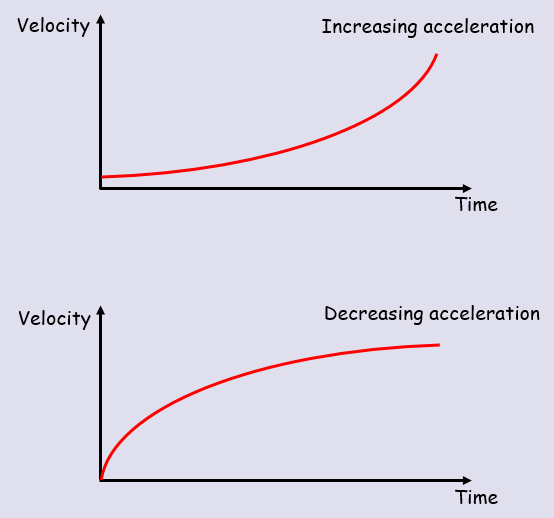 A body moves in a straight line, such that its displacement,  metres, from a point O at time  seconds is given by  for Find the value of  when Find the time taken for the body to return to O.A toy train travels along a straight track, leaving the start of the track at time . It then returns to the start of the track. The distance,  metres, from the start of the track at time  seconds is modelled by: where Explain why there is a time restriction on this modelA body moves in a straight line such that its velocity, , at time  seconds is given by: for Find:The initial velocityThe values of t when the body is instantaneously at restThe value of t when the velocity is 64ms-1The greatest speed of the body in the interval 11B Differentiating between x, v, a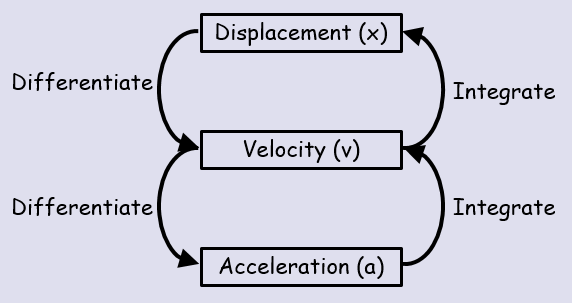 A particle P is moving along the x-axis. At time t seconds, the displacement x metres from O is given by:Find:The speed of P when t = 3The value of t for which P is instantaneously at restThe magnitude of acceleration when t = 1.511C Maxima & MinimaA child is playing with a yo-yo. The yo-yo leaves the child’s hand at time  and travels vertically in a straight line before returning to the child’s hand. The distance in metres,  of the yo-yo from the child’s hand after time  seconds is given by:Justify the restriction Find the maximum distance of the yo-yo from the child’s hand, to 3sf11D Integrating between x, v, aA particle is moving on the x-axis. At time , the particle is at the point where . The velocity of the particle at time t seconds () is . Find:An expression for the displacement of the particle from O at time t secondsThe distance of the particle from its starting point when A particle travels in a straight line. After  seconds its velocity, , is given by . Find the distance travelled by the particle in the third second of its motion.11E Deriving SUVATA particle moves in a straight line with constant acceleration, . Given that its initial velocity is  and its initial displacement is 0m, prove that:The particle’s velocity at time  seconds is given by  The particle’s displacement, , at time t is given by 